МИНИСТЕРСТВО ПРОСВЕЩЕНИЯ РОССИЙСКОЙ ФЕДЕРАЦИИМинистерство образования и науки Республики АдыгеяОтдел образования администрации МО "Шовгеновский район"МБОУ СОШ № 3 а. ДжерокайСОГЛАСОВАНО 
Заместитель директора по УВР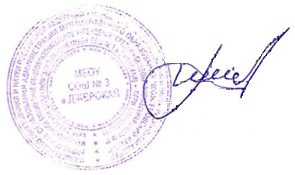 ______________Атажахова С.К.Протокол №12
от "_08_" _07_  2022 г.УТВЕРЖДЕНО 
Директор МБОУ СОШ № 3 а.Джерокай______________Паков М.М.Приказ №107
от "_08_" _07_ 2022 г.РАБОЧАЯ ПРОГРАММА 
(ID 2696290) учебного предмета
«Математика»для 1 класса начального общего образования 
на 2022-2023  учебный годСоставитель: Устова Нурет Хусейновна 
учитель начальных классова. Джерокай 2022ПОЯСНИТЕЛЬНАЯ ЗАПИСКАРабочая программа по предмету «Математика» для обучающихся 1 класса составлена на основе Требований к результатам освоения основной образовательной программы начального общего образования, представленных в Федеральном государственном образовательном стандарте начального общего образования, а также Примерной программы воспитания.В начальной школе изучение математики имеет особое значение в развитии младшего школьника.Приобретённые им знания, опыт выполнения предметных и универсальных действий на 
математическом материале, первоначальное овладение математическим языком станут фундаментом обучения в основном звене школы, а также будут востребованы в жизни.	Изучение математики в начальной школе направлено на достижение следующих образовательных, развивающих целей, а также целей воспитания:—  Освоение начальных математических знаний - понимание значения величин и способов их измерения; использование арифметических способов для разрешения сюжетных ситуаций; формирование умения решать учебные и практические задачи средствами математики; работа с алгоритмами выполнения арифметических действий. —  Формирование функциональной математической грамотности младшего школьника, которая характеризуется наличием у него опыта решения учебно-познавательных и учебно-практических задач, построенных на понимании и применении математических отношений («часть-целое»,«больше-меньше», «равно-неравно», «порядок»), смысла арифметических действий, 
зависимостей (работа, движение, продолжительность события). —  Обеспечение математического развития младшего школьника - формирование способности к интеллектуальной деятельности, пространственного воображения, математической речи; умение строить рассуждения, выбирать аргументацию,  различать верные (истинные) и неверные (ложные) утверждения, вести поиск информации (примеров, оснований для упорядочения, вариантов и др.). —  Становление учебно-познавательных мотивов и интереса к изучению математики и 
умственному труду; важнейших качеств интеллектуальной деятельности: теоретического и пространственного мышления, воображения, математической речи, ориентировки в 
математических терминах и понятиях; прочных  навыков использования математических знаний в повседневной жизни.	В основе конструирования содержания и отбора планируемых результатов лежат следующие ценности математики, коррелирующие со становлением личности младшего школьника:—  понимание математических отношений выступает средством познания закономерностей существования   окружающего мира, фактов, процессов  и  явлений,  происходящих  в  природе и в обществе (хронология событий, протяжённость по времени, образование целого из частей, изменение формы, размера и т.д.); —  математические представления о числах, величинах, геометрических фигурах являются условием целостного восприятия творений природы и человека (памятники архитектуры, сокровища искусства и культуры, объекты природы); —  владение математическим языком, элементами алгоритмического мышления позволяет ученику совершенствовать коммуникативную деятельность (аргументировать свою точку зрения, строить логические цепочки рассуждений; опровергать или подтверждать истинностьпредположения).Младшие школьники проявляют интерес к математической сущности предметов и явлений окружающей жизни - возможности их измерить, определить величину, форму, выявить зависимости и  закономерности  их  расположения  во  времени  и в пространстве. Осознанию младшим школьником многих математических явлений помогает его тяга к моделированию, что облегчает освоение общего способа решения учебной задачи, а также работу с разными средствами 
информации, в том числе и графическими (таблица, диаграмма, схема).В начальной школе математические знания и умения применяются школьником при изучении других учебных предметов (количественные и пространственные характеристики, оценки, расчёты и прикидка, использование графических форм представления информации). Приобретённые учеником умения строить алгоритмы, выбирать рациональные способы устных и письменных арифметических вычислений, приёмы проверки правильности выполнения действий, а также различение, называние, изображение геометрических фигур, нахождение геометрических величин (длина, периметр, площадь) становятся показателями сформированной функциональной грамотности младшего школьника и предпосылкой успешного дальнейшего обучения в основном звене школы.На изучение математики в 1 классе отводится 4 часа в неделю, всего 132 часа.СОДЕРЖАНИЕ УЧЕБНОГО ПРЕДМЕТА Основное содержание обучения в программе представлено разделами: «Числа и величины»,«Арифметические действия», «Текстовые задачи», «Пространственные отношения и геометрические фигуры», «Математическая информация».	Числа и величины 
	Числа от 1 до 9: различение, чтение, запись. Единица счёта. Десяток. Счёт предметов, запись результата цифрами. Число и цифра 0 при измерении, вычислении.	Числа в пределах 20: чтение, запись, сравнение.  Однозначные и двузначные числа. Увеличение (уменьшение) числа на несколько единиц.	Длина и её измерение. Единицы длины: сантиметр, дециметр; установление соотношения между ними.	Арифметические действия 
	Сложение и вычитание чисел в пределах 20. Названия компонентов действий, результатов действий сложения, вычитания. Вычитание как действие, обратное сложению.	Текстовые задачи 
	Текстовая задача: структурные элементы, составление текстовой задачи по образцу. Зависимость между данными и искомой величиной в текстовой задаче. Решение задач в одно действие.	Пространственные отношения и геометрические фигуры 
	Расположение предметов и объектов на плоскости, в пространстве: слева/справа, сверху/снизу, между; установление пространственных отношений.Геометрические фигуры: распознавание круга, треугольника, прямоугольника, отрезка. Построение отрезка, квадрата, треугольника с помощью линейки на листе в клетку; измерение длины отрезка в сантиметрах.	Математическая информация 
	Сбор данных об объекте по образцу. Характеристики объекта, группы объектов (количество, форма, размер). Группировка объектов по заданному признаку.Закономерность в ряду заданных объектов: её обнаружение, продолжение ряда.	Верные (истинные) и неверные (ложные) предложения, составленные относительно заданного набора математических объектов.Чтение таблицы (содержащей не более 4-х данных); извлечение данного из строки, столбца; внесение одного-двух данных в таблицу. Чтение рисунка, схемы с одним-двумя числовыми данными (значениями данных величин).	Двух-трёхшаговые инструкции, связанные с вычислением, измерением длины, изображением геометрической фигуры.Универсальные учебные действия (пропедевтический уровень)Универсальные познавательные учебные действия:—  наблюдать математические объекты (числа, величины) в окружающем мире; —  обнаруживать общее и различное в записи арифметических действий; —  понимать назначение и необходимость использования величин в жизни; —  наблюдать действие измерительных приборов; —  сравнивать два объекта, два числа; распределять объекты на группы по заданномуоснованию; 
—  копировать изученные фигуры, рисовать от руки по собственному замыслу; приводить примеры чисел, геометрических фигур; 
—  вести порядковый и количественный счет (соблюдать последовательность).Работа с информацией:
—  понимать, что математические явления могут быть представлены с помощью разных средств: текст, числовая запись, таблица, рисунок, схема; 
—  читать таблицу, извлекать информацию, представленную в табличной форме.Универсальные коммуникативные учебные действия:
—  характеризовать (описывать) число, геометрическую фигуру, последовательность из нескольких чисел, записанных по порядку; 
—  комментировать ход сравнения двух объектов; описывать своими словами сюжетную ситуацию и математическое отношение, представленное в задаче; 
—  описывать положение предмета в пространстве различать и использовать математические знаки; 
—  строить предложения относительно заданного набора объектов.Универсальные регулятивные учебные действия:
—  принимать учебную задачу, удерживать её в процессе деятельности;
—  действовать в соответствии с предложенным образцом, инструкцией; 
—  проявлять интерес к проверке результатов решения учебной задачи, с помощью учителя устанавливать причину возникшей ошибки и трудности; 
—  проверять правильность вычисления с помощью другого приёма выполнения действия.Совместная деятельность:
—  участвовать в парной работе с математическим материалом; 
—  выполнять правила совместной деятельности: договариваться, считаться с мнением партнёра, спокойно и мирно разрешать конфликты.ПЛАНИРУЕМЫЕ ОБРАЗОВАТЕЛЬНЫЕ РЕЗУЛЬТАТЫ	Изучение математики в 1 классе направлено на достижение обучающимися личностных, метапредметных и предметных результатов освоения учебного предмета.ЛИЧНОСТНЫЕ РЕЗУЛЬТАТЫ	В результате изучения предмета «Математика» у обучающегося будут сформированы следующие личностные результаты:—  осознавать необходимость изучения математики для адаптации к жизненным ситуациям, для развития общей культуры человека; —  развития способности мыслить, рассуждать, выдвигать предположения и доказывать или опровергать их; —  применять правила совместной деятельности со сверстниками, проявлять способность договариваться, лидировать, следовать указаниям, осознавать личную ответственность и объективно оценивать свой вклад в общий результат;—  осваивать навыки организации безопасного поведения в информационной среде; —  применять математику для решения практических задач в повседневной жизни, в том числе при оказании помощи одноклассникам, детям младшего возраста, взрослым и пожилым людям; —  работать в ситуациях, расширяющих опыт применения математических отношений в реальной жизни, повышающих интерес к интеллектуальному труду и уверенность своих силах при решении поставленных задач, умение преодолевать трудности; —  оценивать практические и учебные ситуации с точки зрения возможности применения математики для рационального и эффективного решения учебных и жизненных проблем; —  оценивать свои успехи в изучении математики, намечать пути устранения трудностей; —  стремиться углублять свои математические знания и умения; пользоваться разнообразными информационными средствами для решения предложенных и самостоятельно выбранных учебных проблем, задач.МЕТАПРЕДМЕТНЫЕ РЕЗУЛЬТАТЫК концу обучения у обучающегося формируются следующие универсальные учебные действия.Универсальные  познавательные учебные действия:1)  Базовые логические действия:—  устанавливать связи и зависимости между математическими объектами (часть-целое; причина-следствие; протяжённость); —  применять базовые логические универсальные действия: сравнение, анализ, классификация (группировка), обобщение;—  приобретать практические графические и измерительные навыки для успешного решения учебных и житейских задач;—  представлять текстовую задачу, её решение в виде модели, схемы, арифметической записи, текста в соответствии с предложенной учебной проблемой.2)  Базовые исследовательские действия:—  проявлять способность ориентироваться в учебном материале разных разделов курса математики; —  понимать и адекватно использовать математическую терминологию: различать, характеризовать, использовать для решения учебных и практических задач; —  применять изученные методы познания (измерение, моделирование, перебор вариантов)3)  Работа с информацией:—  находить и использовать для решения учебных задач текстовую, графическую информацию в разных источниках информационной среды; —  читать, интерпретировать графически представленную информацию (схему, таблицу, диаграмму, другую модель); —  представлять информацию в заданной форме (дополнять таблицу, текст), формулировать утверждение по образцу, в соответствии с требованиями учебной задачи; —  принимать правила, безопасно использовать предлагаемые электронные средства и источники информации.Универсальные коммуникативные учебные действия:—  конструировать утверждения, проверять их истинность;—  строить логическое рассуждение;—  использовать текст задания для объяснения способа и хода решения математической задачи;—  формулировать ответ;—  комментировать процесс вычисления, построения, решения; объяснять полученный ответ с использованием изученной терминологии;—  в процессе диалогов по обсуждению изученного материала — задавать вопросы, высказывать суждения, оценивать выступления участников, приводить доказательства своей правоты, проявлять этику общения;—  создавать в соответствии с учебной задачей тексты разного вида - описание (например, геометрической фигуры), рассуждение (к примеру, при решении задачи), инструкция (например, измерение длины отрезка);—  ориентироваться в алгоритмах: воспроизводить, дополнять, исправлять деформированные;—  составлять по аналогии; . самостоятельно составлять тексты заданий, аналогичные типовым изученным.Универсальные регулятивные учебные действия:1)  Самоорганизация:—  планировать этапы предстоящей работы, определять последовательность учебных действий; —  выполнять правила безопасного использования электронных средств, предлагаемых в процессе обучения.2)  Самоконтроль:—  осуществлять контроль процесса и результата своей деятельности, объективно оценивать их; —  выбирать и при необходимости корректировать способы действий; —  находить ошибки в своей работе, устанавливать их причины, вести поиск путей преодоления ошибок.3)  Самооценка:—  предвидеть возможность возникновения трудностей и ошибок, предусматривать способы их предупреждения (формулирование вопросов, обращение к учебнику, дополнительным средствам обучения, в том числе электронным); —  оценивать рациональность своих действий, давать им качественную характеристику.Совместная деятельность:—  участвовать в совместной деятельности: распределять работу между членами группы (например, в случае решения задач, требующих перебора большого количества вариантов, приведения примеров и контрпримеров); —  согласовывать  мнения в ходе поиска доказательств, выбора рационального способа, анализа информации;—  осуществлять совместный контроль и оценку выполняемых действий, предвидеть возможность возникновения ошибок и трудностей, предусматривать пути их предупреждения.ПРЕДМЕТНЫЕ РЕЗУЛЬТАТЫК концу обучения в 1 классе обучающийся научится:—  читать, записывать, сравнивать,  упорядочивать  числа  от  0 до 20; —  пересчитывать различные объекты, устанавливать порядковый номер объекта; —  находить числа, большие/меньшие данного числа на заданное число; —  выполнять арифметические действия сложения и вычитания в пределах 20 (устно и письменно) без перехода через десяток; называть и различать компоненты действий сложения (слагаемые, сумма) и вычитания (уменьшаемое, вычитаемое, разность); —  решать текстовые задачи в одно действие на сложение и вычитание: выделять условие и требование (вопрос); —  сравнивать объекты по длине, устанавливая между ними соотношение длиннее/короче (выше/ниже, шире/уже); —  знать и использовать единицу длины — сантиметр; измерять длину отрезка, чертить отрезок заданной длины (в см); —  различать число и цифру; распознавать геометрические фигуры: круг, треугольник, прямоугольник (квадрат), отрезок; —  устанавливать между объектами соотношения: слева/справа, дальше/ближе, между, перед/за, над/под; —  распознавать верные (истинные) и неверные (ложные) утверждения относительно заданного набора объектов/предметов; —  группировать объекты по заданному признаку; находить и называть закономерности в ряду объектов повседневной жизни; —  различать строки и столбцы таблицы, вносить данное в таблицу, извлекать данное/данные из таблицы; —  сравнивать два объекта (числа, геометрические фигуры); распределять объекты на две группы по заданному основанию.ТЕМАТИЧЕСКОЕ ПЛАНИРОВАНИЕ ПОУРОЧНОЕ ПЛАНИРОВАНИЕУЧЕБНО-МЕТОДИЧЕСКОЕ ОБЕСПЕЧЕНИЕ ОБРАЗОВАТЕЛЬНОГО ПРОЦЕССА ОБЯЗАТЕЛЬНЫЕ УЧЕБНЫЕ МАТЕРИАЛЫ ДЛЯ УЧЕНИКАМатематика (в 2 частях), 1 класс /Моро М.И., Волкова С.И., Степанова С.В., Акционерное общество«Издательство «Просвещение»; МЕТОДИЧЕСКИЕ МАТЕРИАЛЫ ДЛЯ УЧИТЕЛЯПоурочные разработки 
Библиотека материалов для начальной школыhttp://www.nachalka.com/bibliotekaЦИФРОВЫЕ ОБРАЗОВАТЕЛЬНЫЕ РЕСУРСЫ И РЕСУРСЫ СЕТИ ИНТЕРНЕТУчи.ру 
РЭШМАТЕРИАЛЬНО-ТЕХНИЧЕСКОЕ ОБЕСПЕЧЕНИЕ ОБРАЗОВАТЕЛЬНОГО ПРОЦЕССА УЧЕБНОЕ ОБОРУДОВАНИЕ 
Таблицы к основным разделам грамматического материала, содержащегося в программе Наборы сюжетных (предметных) картинок в соответствии с тематикой 
ОБОРУДОВАНИЕ ДЛЯ ПРОВЕДЕНИЯ ЛАБОРАТОРНЫХ И ПРАКТИЧЕСКИХ РАБОТ№
п/пНаименование разделов и тем программыКоличество часовКоличество часовКоличество часовДата 
изученияВиды деятельностиВиды, 
формы 
контроляЭлектронные 
(цифровые) 
образовательные ресурсы№
п/пНаименование разделов и тем программывсегоконтрольные работыпрактические работыДата 
изученияВиды деятельностиВиды, 
формы 
контроляЭлектронные 
(цифровые) 
образовательные ресурсыРаздел 1. ЧислаРаздел 1. ЧислаРаздел 1. ЧислаРаздел 1. ЧислаРаздел 1. ЧислаРаздел 1. ЧислаРаздел 1. ЧислаРаздел 1. ЧислаРаздел 1. Числа1.1.Числа от 1 до 9: различение, чтение, запись.2Устная работа: счёт единицами в разном порядке, чтение, упорядочение однозначных и двузначных чисел; счёт по 2, по 5;Устный 
опрос;Учи.ру 
РЭШ1.2.Единица счёта. Десяток.2Работа в парах/ группах. Формулирование ответов на вопросы: «Сколько?»,«Который по счёту?», «На сколько больше?», «На сколько меньше?», «Что получится, если увеличить/уменьшить количество на 1, на 2?» — по 
образцу и самостоятельно;Устный 
опрос;Учи.ру 
РЭШ1.3.Счёт предметов, запись результата цифрами.3Обсуждение: назначение знаков в математике, обобщение представлений; Цифры; знаки сравнения, равенства, арифметических действий; 
Устная работа: счёт единицами в разном порядке, чтение, упорядочение однозначных и двузначных чисел; счёт по 2, по 5;Устный 
опрос;Учи.ру 
РЭШ1.4.Порядковый номер объекта при заданном порядке счёта.2Практические работы по определению длин предложенных предметов с помощью заданной мерки, по определению длины в сантиметрах;Устный 
опрос;Учи.ру 
РЭШ1.5.Сравнение чисел, сравнение групп предметов по количеству: больше, меньше, столько же.2Игровые упражнения по различению количества предметов (зрительно, на слух, установлением соответствия), числа и цифры, представлению чисел словесно и письменно;Устный 
опрос;Учи.ру 
РЭШ1.6.Число и цифра 0 при измерении, вычислении.2Устная работа: счёт единицами в разном порядке, чтение, упорядочение однозначных и двузначных чисел; счёт по 2, по 5;Устный 
опрос;Учи.ру 
РЭШ1.7.Числа в пределах 20: чтение, запись, сравнение.21Цифры; знаки сравнения, равенства, арифметических действий;Устный 
опрос; 
Письменный контроль;Учи.ру 
РЭШ1.8.Однозначные и двузначные числа.2Моделирование учебных ситуаций, связанных с применением представлений о числе в практических ситуациях. Письмо цифр;Устный 
опрос;Учи.ру 
РЭШ1.9.Увеличение (уменьшение) числа на несколько единиц3Цифры; знаки сравнения, равенства, арифметических действий;Устный 
опрос;Учи.ру 
РЭШИтого по разделуИтого по разделу20Раздел 2. ВеличиныРаздел 2. ВеличиныРаздел 2. ВеличиныРаздел 2. ВеличиныРаздел 2. ВеличиныРаздел 2. ВеличиныРаздел 2. ВеличиныРаздел 2. ВеличиныРаздел 2. Величины2.1.Длина и её измерение с помощью заданной мерки.2Знакомство с приборами для измерения величин;Устный 
опрос;Учи.ру 
РЭШ2.2.Сравнение без измерения: выше — ниже, шире —уже, длиннее — короче, старше — моложе, 
тяжелее — легче.2Понимание назначения и необходимости использования величин в жизни;Устный 
опрос;Учи.ру 
РЭШ2.3.Единицы длины: сантиметр, дециметр; установление соотношения между ними.3Линейка как простейший инструмент измерения длины;Устный 
опрос;Учи.ру 
РЭШИтого по разделуИтого по разделу7Раздел 3. Арифметические действияРаздел 3. Арифметические действияРаздел 3. Арифметические действияРаздел 3. Арифметические действияРаздел 3. Арифметические действияРаздел 3. Арифметические действияРаздел 3. Арифметические действияРаздел 3. Арифметические действияРаздел 3. Арифметические действия3.1.Сложение и вычитание чисел в пределах 20.5Учебный диалог: «Сравнение практических (житейских) ситуаций, требующих записи одного и того же арифметического действия, разных арифметических действий»;Устный 
опрос;Учи.ру 
РЭШ3.2.Названия компонентов действий, результатов действий сложения, вычитания. Знаки сложения и вычитания, названия компонентов действия.Таблица сложения. Переместительное свойство сложения.5Обсуждение приёмов сложения, вычитания: нахождение значения суммы и разности на основе состава числа, с использованием числовой ленты, по частям и др.;Устный 
опрос;Учи.ру 
РЭШ3.3.Вычитание как действие, обратное сложению.51Практическая работа с числовым выражением: запись, чтение, приведение примера (с помощью учителя или по образцу), иллюстрирующего смысл арифметического действия;Устный 
опрос; 
Тестирование;Учи.ру 
РЭШ3.4.Неизвестное слагаемое.51Пропедевтика исследовательской работы: перестановка слагаемых при сложении (обсуждение практических и учебных ситуаций);Устный 
опрос; 
Письменный контроль;Учи.ру 
РЭШ3.5.Сложение одинаковых слагаемых. Счёт по 2, по  3, по 5.51Использование разных способов подсчёта суммы и разности, 
использование переместительного свойства при нахождении суммы;Устный 
опрос; 
Письменный контроль;Учи.ру 
РЭШ3.6.Прибавление и вычитание нуля.51Моделирование. Иллюстрация с помощью предметной модели 
переместительного свойства сложения, способа нахождения неизвестного слагаемого. Под руководством педагога выполнение счёта с 
использованием заданной единицы счёта;Устный 
опрос; 
Письменный контроль;Учи.ру 
РЭШ3.7.Сложение и вычитание чисел без перехода и с переходом через десяток.51Использование разных способов подсчёта суммы и разности, 
использование переместительного свойства при нахождении суммы;Устный 
опрос; 
Письменный контроль;Учи.ру 
РЭШ3.8.Вычисление суммы, разности трёх чисел.51Работа в парах/группах: проверка правильности вычисления с 
использованием раздаточного материала, линейки, модели действия, по образцу; обнаружение общего и различного в записи арифметических действий, одного и того же действия с разными числами;Устный 
опрос; 
Письменный контроль;Учи.ру 
РЭШИтого по разделуИтого по разделу40Раздел 4. Текстовые задачиРаздел 4. Текстовые задачиРаздел 4. Текстовые задачиРаздел 4. Текстовые задачиРаздел 4. Текстовые задачиРаздел 4. Текстовые задачиРаздел 4. Текстовые задачиРаздел 4. Текстовые задачиРаздел 4. Текстовые задачи4.1.Текстовая задача: структурные элементы, составление текстовой задачи по  образцу.3Коллективное обсуждение: анализ реальной ситуации, представленной с помощью рисунка, иллюстрации, текста, таблицы, схемы (описание ситуации, что известно, что не известно; условие задачи, вопрос задачи);Устный 
опрос;Учи.ру 
РЭШ4.2.Зависимость между данными и искомой величиной в текстовой задаче.31Обобщение представлений о текстовых задачах, решаемых с помощью действий сложения и вычитания («на сколько больше/меньше», «сколько всего», «сколь-ко осталось»). Различение текста и текстовой задачи, представленного в текстовой задаче;Устный 
опрос; 
Письменный контроль;Учи.ру 
РЭШ4.3.Выбор и запись арифметического действия для получения ответа на вопрос.3Соотнесение текста задачи и её модели;Устный 
опрос;Учи.ру 
РЭШ4.4.Текстовая сюжетная задача в одно действие: запись решения, ответа задачи.31Моделирование: описание словами и с помощью предметной модели сюжетной ситуации и математическогоотношения. Иллюстрация 
практической ситуации с использованием счётного материала. Решение текстовой задачи с помощью раздаточного материала. Объяснение выбора арифметического действия для решения, иллюстрация хода решения, выполнения действия на модели;Устный 
опрос; 
Письменный контроль;Учи.ру 
РЭШ4.5.Обнаружение недостающего элемента задачи, дополнение текста задачи числовыми данными (по  иллюстрации, смыслу задачи, её решению).4Коллективное обсуждение: анализ реальной ситуации, представленной с помощью рисунка, иллюстрации, текста, таблицы, схемы (описание ситуации, что известно, что не известно; условие задачи, вопрос задачи);Устный 
опрос;Учи.ру 
РЭШИтого по разделуИтого по разделу16Раздел 5. Пространственные отношения и  геометрические фигурыРаздел 5. Пространственные отношения и  геометрические фигурыРаздел 5. Пространственные отношения и  геометрические фигурыРаздел 5. Пространственные отношения и  геометрические фигурыРаздел 5. Пространственные отношения и  геометрические фигурыРаздел 5. Пространственные отношения и  геометрические фигурыРаздел 5. Пространственные отношения и  геометрические фигурыРаздел 5. Пространственные отношения и  геометрические фигурыРаздел 5. Пространственные отношения и  геометрические фигуры5.1.Расположение предметов и  объектов на плоскости, в  пространстве: слева/справа, сверху/снизу, между; установление 
пространственных отношений.41Распознавание и называние известных геометрических фигур, обнаружение в окружающем мире их моделей;Устный 
опрос; 
Письменный контроль;Учи.ру 
РЭШ5.2.Распознавание объекта и его отражения.2Игровые упражнения: «Угадай фигуру по описанию», «Расположи фигуры в заданном порядке», «Найди модели фигур в классе» и т. п.;Устный 
опрос;Учи.ру 
РЭШ5.3.Геометрические фигуры: распознавание круга, треугольника, прямоугольника, отрезка.4Анализ изображения (узора, геометрической фигуры), называние элементов узора, геометрической фигуры;Устный 
опрос;Учи.ру 
РЭШ5.4.Построение отрезка, квадрата, треугольника с помощью линейки; измерение длины отрезка в сантиметрах.41Игровые упражнения: «Угадай фигуру по описанию», «Расположи фигуры в заданном порядке», «Найди модели фигур в классе» и т. п.;Устный 
опрос; 
Письменный контроль;Учи.ру 
РЭШ5.5.Длина стороны прямоугольника, квадрата, треугольника.21Учебный диалог: обсуждение свойств геометрических фигур 
(прямоугольника и др.); сравнение геометрических фигур (по форме, размеру); сравнение отрезков по длине;Устный 
опрос; 
Практическая работа;Учи.ру 
РЭШ5.6.Изображение прямоугольника, квадрата, треугольника.4Предметное моделирование заданной фигуры из различных материалов (бумаги, палочек, трубочек, проволоки и пр.), составление из других геометрических фигур;Устный 
опрос;Учи.ру 
РЭШИтого по разделуИтого по разделу20Раздел 6. Математическая информацияРаздел 6. Математическая информацияРаздел 6. Математическая информацияРаздел 6. Математическая информацияРаздел 6. Математическая информацияРаздел 6. Математическая информацияРаздел 6. Математическая информацияРаздел 6. Математическая информацияРаздел 6. Математическая информация6.1.Сбор данных об объекте по  образцу.Характеристики объекта, группы объектов 
(количество, форма, размер); выбор предметов по образцу (по  заданным признакам).2Наблюдение за числами в окружающем мире, описание словами наблюдаемых фактов, закономерностей;Устный 
опрос;Учи.ру 
РЭШ6.2.Группировка объектов по  заданному признаку.2Ориентировка в книге, на странице учебника, использование изученных терминов для описания положениярисунка, числа, задания и пр. на странице, на листе бумаги;Устный 
опрос;Учи.ру 
РЭШ6.3.Закономерность в ряду заданных объектов: её обнаружение, продолжение ряда.21Работа с наглядностью — рисунками, содержащими математическую информацию. Формулирование вопросов и ответов по рисунку 
(иллюстрации, модели). Упорядочение математических объектов с опорой на рисунок, сюжетную ситуацию и пр.;Устный 
опрос; 
Письменный контроль;Учи.ру 
РЭШ6.4.Верные (истинные) и  неверные (ложные) предложения, составленные относительно заданного набора математических объектов.2Работа в парах/группах: поиск общих свойств групп предметов (цвет, форма, величина, количество, назначение и др.). Таблица как способ представления информации, полученной из повседневной жизни (расписания, чеки, меню и т.д.);Устный 
опрос;Учи.ру 
РЭШ6.5.Чтение таблицы (содержащей не более четырёх данных); извлечение данного из  строки, столбца; внесение одного-двух данных в таблицу1Работа в парах/группах: поиск общих свойств групп предметов (цвет, форма, величина, количество, назначение и др.). Таблица как способ представления информации, полученной из повседневной жизни (расписания, чеки, меню и т.д.);Устный 
опрос;Учи.ру 
РЭШ6.6.Чтение рисунка, схемы 1—2 числовыми данными (значениями данных величин).2Дифференцированное задание: составление предложений, 
характеризующих положение одного предмета относительно другого.Моделирование отношения («больше», «меньше», «равно»), переместительное свойство сложения;Устный 
опрос;Учи.ру 
РЭШ6.7.Выполнение 1—3-шаговых инструкций, 
связанных с вычислениями, измерением длины, построением геометрических фигур.41Знакомство с логической конструкцией «Если … , то …».Верно или неверно: формулирование и проверка предложения;Контрольная работа;Учи.ру 
РЭШИтого по разделу:Итого по разделу:15Резервное времяРезервное время14ОБЩЕЕ КОЛИЧЕСТВО ЧАСОВ ПО ПРОГРАММЕОБЩЕЕ КОЛИЧЕСТВО ЧАСОВ ПО ПРОГРАММЕ132212№
п/пТема урокаКоличество часовКоличество часовКоличество часовДата 
изученияВиды, 
формы 
контроля№
п/пТема урокавсего контрольные работыпрактические работыДата 
изученияВиды, 
формы 
контроля1.Учебник математики. Роль математики в жизни людей и общества1Устный 
опрос;2.Учебник математики. Роль математики в жизни людей и общества1Устный 
опрос;3.Вверху. Внизу. Слева. Справа.1Устный 
опрос;4.Раньше. Позже. Сначала. Потом1Устный 
опрос;5.Столько же. Больше. Меньше.1Устный 
опрос;6.На сколько больше? На сколько меньше?1Устный 
опрос;7.На сколько больше? На сколько меньше?1Устный 
опрос;8.На сколько больше? На сколько меньше?1Устный 
опрос;9.Много. Один1Устный 
опрос;10.Число и цифра 21Устный 
опрос;11.Число и цифра 3.1Устный 
опрос;12.Знаки «+» «-» «=»1Устный 
опрос;13.Число и цифра 4.1Устный 
опрос;14.Длиннее, короче. 1Устный 
опрос;15.Число и цифра 51Устный 
опрос;16.Числа от 1 до 5. Состав числа 5.1Устный 
опрос;17.Странички для 
любознательных.1Устный 
опрос; 
Письменный контроль;18.Точка. Кривая линия.Прямая линия. Отрезок. Луч. 1Устный 
опрос;19.Ломаная линия.1Устный 
опрос;20.Закрепление изученного11Устный 
опрос; 
Письменный контроль;21.Знаки «>». «<», «=». 1Устный 
опрос;22.Равенство. Неравенство.1Устный 
опрос;23.Многоугольник1Устный 
опрос;24.Числа 6 и 71Устный 
опрос;25.Числа 6 и 7. Письмо цифры 71Устный 
опрос;26.Числа 8 и 9. Письмо цифры 81Устный 
опрос;27.Числа 8 и 9. Письмо цифры 9.1Устный 
опрос;28.Число 101Устный 
опрос;29.Повторение и обобщение изученного по теме «Числа от 1 до 10»11Устный 
опрос; 
Тестирование;30.Наши проекты.10.5Устный 
опрос; 
Практическая работа;31.Сантиметр1Устный 
опрос;32.Увеличить на…1Устный 
опрос;33.Увеличить на…1Устный 
опрос;34.Сложение и вычитание с числом 0. 1Устный 
опрос;35.Странички для 
любознательных.10.5Устный 
опрос; 
Письменный контроль;36.Что узнали. Чему научились1Устный 
опрос;37.Защита проектов. 11Устный 
опрос;38.Сложение и вычитание вида–1, + 1. 11Устный 
опрос;39.Сложение и вычитание вида + 1+ 1, – 1 – 11Устный 
опрос;40.Сложение и вычитание вида +2, -2.1Устный 
опрос;41.Слагаемые. Сумма1Устный 
опрос;42.Задача1Устный 
опрос; 
Письменный контроль;43.Составление задач на сложение и вычитание1Устный 
опрос;44.Таблицы сложения и вычитания 1Устный 
опрос;45.Присчитывание и отсчитывание по 21Устный 
опрос;46.Задачи на увеличение (уменьшение) числа1Устный 
опрос;47.Странички для 
любознательных.10.5Устный 
опрос; 
Письменный контроль;48.Что узнали. Чему научились1Устный 
опрос;49.Сложение и вычитание вида±31Устный 
опрос;50.Прибавление и вычитание числа 3.1Устный 
опрос;51.Закрепление изученного. Сравнение длин отрезков11Устный 
опрос; 
Тестирование;52.Таблицы сложения и вычитания с числом 3.1Устный 
опрос;53.Присчитывание и отсчитывание по 31Устный 
опрос;54.Решение задач.1Письменный контроль;55.Решение задач.1Устный 
опрос; 
Письменный контроль;56.Странички для 
любознательных1Устный 
опрос; 
Письменный контроль;57.Что узнали. Чему научились1Устный 
опрос;58.Закрепление изученного материала1Устный 
опрос; 
Письменный контроль;59.Проверочная работа11Устный 
опрос; 
Практическая работа;60.Закрепление изученного материала. 1Устный 
опрос; 
Письменный контроль;61.Сложение и вычитание чисел первого десятка.1Устный 
опрос;62.Странички для 
любознательных.1Устный 
опрос;63.Задачи на увеличение числа на несколько единиц1Устный 
опрос;64.Задачи на уменьшение числа на несколько единиц1Устный 
опрос;65.Что узнали. Чему научились1Устный 
опрос;66.Закрепление изученного материала10.5Устный 
опрос; 
Письменный контроль;67.Сложение и вычитание вида±41Устный 
опрос;68.На сколько больше?1Устный 
опрос;69.На сколько меньше?1Устный 
опрос;70.Таблицы сложения и вычитания с числом 41Устный 
опрос;71.Закрепление изученного материала.10.5Устный 
опрос; 
Письменный контроль;72.Решение задач1Устный 
опрос;73.Перестановка слагаемых1Устный 
опрос;74.Применение 
переместительного свойства 1Устный 
опрос;75.Таблицы для случаев вида + 5, 6, 7, 8, 9.1Устный 
опрос;76.Состав чисел в пределах 10. Закрепление. 1Устный 
опрос;77.Состав чисел в пределах 10. Закрепление. 1Устный 
опрос;78.Закрепление изученного. Решение задач.10.5Устный 
опрос; 
Письменный контроль;79.Что узнали. Чему научились. 1Устный 
опрос;80.Закрепление изученного. Проверка знаний11Устный 
опрос; 
Практическая работа;81.Связь между суммой и слагаемыми1Устный 
опрос;82.Связь между суммой и слагаемыми1Устный 
опрос;83.Решение задач.1Устный 
опрос;84.Странички для 
любознательных.1Устный 
опрос;85.Уменьшаемое. Вычитаемое. Разность. 1Устный 
опрос;86.Вычитание вида 6 - , 7 – . 1Устный 
опрос;87.Закрепление приемов вычислений вида 6 - 1Устный 
опрос; 
Письменный контроль;88.Вычитание вида 8– и 9- 1Устный 
опрос;89.Закрепление приема 
вычислений вида 8– и 9- .Решение задач1Устный 
опрос; 
Письменный контроль;90.Вычитание вида 10- 1Устный 
опрос;91.Закрепление изученного. Решение задач.10.5Устный 
опрос; 
Письменный контроль;92.Килограмм.1Устный 
опрос;93.Литр1Устный 
опрос;94.Что узнали. Чему научились. 1Устный 
опрос;95.Проверочная работа11Практическая работа;96.Названия и 
последовательность чисел от 11 до 20. 1Устный 
опрос;97.Образование чисел второго десятка1Устный 
опрос;98.Запись и чтение чисел второго десятка1Устный 
опрос;99.Дециметр1Устный 
опрос;100.Сложение и вычитание вида 10+7, 10-7, 17-10.1Устный 
опрос;101.Сложение и вычитание вида 10+7, 10-7, 17-10.1Устный 
опрос;102.102. Странички для 
	любознательных.1Устный 
опрос; 
Письменный контроль;103.Что узнали. Чему научились1Устный 
опрос;104.104. Проверочная работа11Устный 
опрос; 
Практическая работа;105.105. Закрепление изученного. 	Работа над ошибками. 1Устный 
опрос;106.  Повторение. Подготовка к решению задач в два 
действия.1Устный 
опрос;107.  Повторение. Подготовка к решению задач в два 
действия.1Устный 
опрос; 
Письменный контроль;108. 108. Составная задача1109. 109. Составная задача1Устный 
опрос;110. 110. Общий прием сложения однозначных чисел с 
переходом через десяток1Устный 
опрос;111.111. Сложение однозначных чисел с переходом через десяток1Устный 
опрос;112.112. Сложение однозначных чисел с переходом через десяток1Устный 
опрос;113. 113. Сложение однозначных чисел с переходом через десяток1Устный 
опрос;114.114. Сложение однозначных чисел с переходом через десяток Сложение 
однозначных чисел с 
переходом через десяток1Устный 
опрос;115. 115. Сложение однозначных чисел с переходом через десяток1Устный 
опрос;116.116. Сложение однозначных чисел с переходом через десяток1Устный 
опрос;117.117. Таблица сложения1Устный 
опрос;118.118. Таблица сложения1Устный 
опрос; 
Письменный контроль;119.  Общие приемы вычитания с 	 переходом через десяток1Устный 
опрос;120. 120. Вычитание вида 11 – 1Устный 
опрос;121. 121. Вычитание вида 12 – 1Устный 
опрос;122. 122. Вычитание вида 13– 1Устный 
опрос;123. 123. Вычитание вида 14 – 1Устный 
опрос;124.124. Вычитание вида 15 – 1Устный 
опрос;125.125. Вычитание вида 16 – 1Устный 
опрос;126.  Вычитание вида 17 – , 18– 1Устный 
опрос;127. 127. Странички для 	любознательных1Устный 
опрос; 
Письменный контроль;128.  Что узнали. Чему научились1Устный 
опрос;129.129. Наши проекты11Практическая работа;130.  Закрепление изученного. 10.5Устный 
опрос; 
Письменный контроль;131.131. Итоговая контрольная 	работа.11Контрольная работа;132. 132. Работа над ошибками1Устный 
опрос; 
Письменный контроль;ОБЩЕЕ КОЛИЧЕСТВО ЧАСОВ ПО ПРОГРАММЕОБЩЕЕ КОЛИЧЕСТВО ЧАСОВ ПО ПРОГРАММЕ1322121212